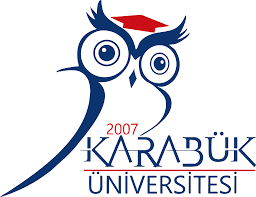 KARABÜK ÜNİVERSİTESİGÖREV TANIMIDoküman NoGT - 32KARABÜK ÜNİVERSİTESİGÖREV TANIMIYayın Tarihi07.12.2020KARABÜK ÜNİVERSİTESİGÖREV TANIMIRev. No/Tarih32/07.12.2020KARABÜK ÜNİVERSİTESİGÖREV TANIMISayfa No32UNVANI – ADI-SOYADI                : Mühendis Neriman KİREMİTCİSORUMLULUK ALANI                 : Kütüphane ve Dokümantasyon Daire BaşkanlığıORGANİZASYONDAKİ YERİ   : Rektöre, Rektör Yardımcılarına, Genel Sekretere, Genel Sekreter   Yardımcılarına, Daire Başkanına ve Hastane Müdürüne karşı sorumludur.                 VEKİLİ                                              : Bilgisayar İşletmeni Aybike DEVECİ  GÖREV VE YETKİLERİ          Görevleri:Okuyucu Hizmetlerini (Üyelik, ödünç verme, süre uzatımı, ayırtma işlemlerini) yürütmek üzere   kütüphane 1.kattaki bankoda görevini yerine getirmek. Nadide eserlerin korunması için gereken önlemleri alma görevini yerine getirrnek.Birim Risk Koordinatör Ekibi’ndeki görevini yerine getirrnek.Koruma ve Güvenlik Planı’nda Söndürme Ekibi’nde Ekip Personeli görevini yerine getirmek.Etiketi yıpranmış kitapları tespit etmek, etiketlerini yenilemek ve rafa yerleştirmek görevini yerine   getirmek. Yıpranmış kitapların tespitini yapmak, raftan ayırıp katalogdan çıkarmak, ciltlemeye gidecek olanları satın alma birimine, düşümü yapılacak olanları da düşüm komisyonuna teslim etme görevini yerine getirmek.   Öğrenci İşleri Otomasyon Sistemi’nin takibini yapmak ve öğrencilerin Kütüphane ile ilgili ilişiğinin olup olmadığının kontrolünü yaparak sisteme girme görevini yerine getirmek.Kütüphane Acil Durum Tahliye Ekibi’nde Z kat sorumlusu görevini yerine getirmek.Tezlerin kataloglama iş ve işlemlerini yapma görevini yerine getirmek.Başkanın ve Hastane Müdürünün verdiği tüm iş ve işlemleri yerine getirmek.Yetkileri:Teknik hizmetler, okuyucu ve bilgi hizmetleri ile ilgili çalışmaların yürütülmesinde yetkilidir.